Supporting informationMolecular docking based on virtual screening, molecular dynamics, and Atoms in Molecules studies to identify the potential human epidermal receptor 2 intracellular domain inhibitors Bahram Ghalami-Choobara,b*, Homa MoghadambaDepartment of Chemistry, Faculty of Science, University of Guilan, P.O. Box: 19141, Rasht, IranbDepartment of Chemistry, University Campus 2, University of Guilan, Rasht, Iran* Corresponding author. Tel.:+981333367262; Fax: +981333367262                         E-mail address: B-Ghalami@guilan.ac.ir (B.Ghalami-Choobar)Table S1: The obtained results for toxicity of compounds A -FTable S2: Details of physico-chemical property filters available in FAF-Drugs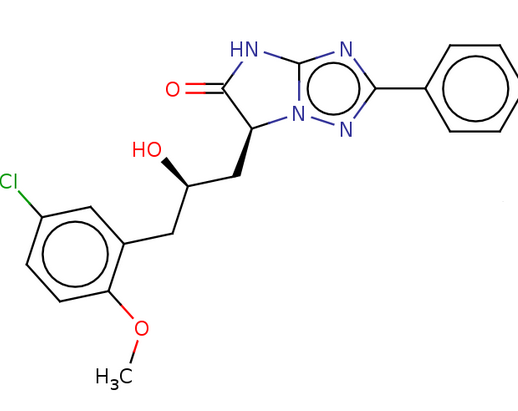 Figure S1: Structure 2D of ligand A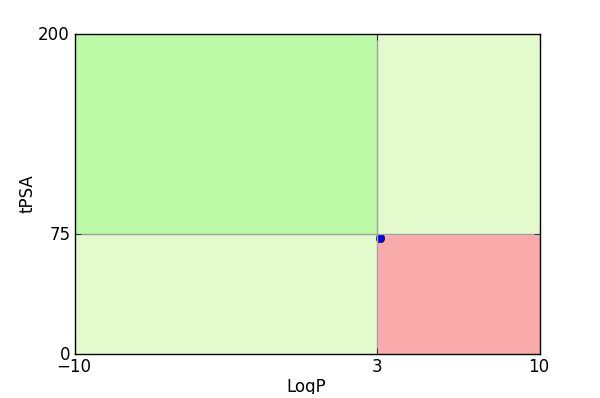 Figure S2: compounds located in the red square are likely to cause toxicity and experimental promiscuity PhysChem Filter Positioning of ligand A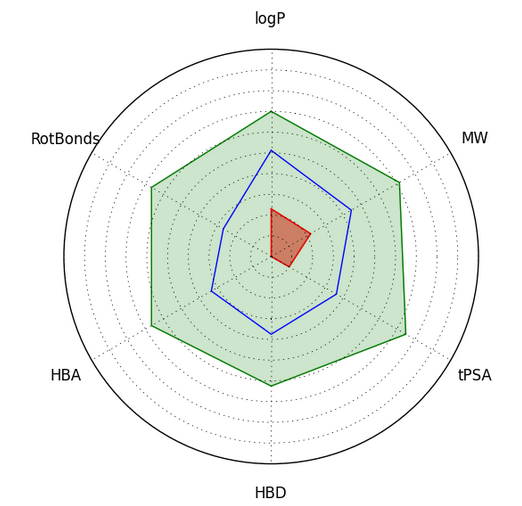 Figure S3: Compound values (blue line) should fall within the drug-like filter area. (Light blue)Compound Complexity of ligand A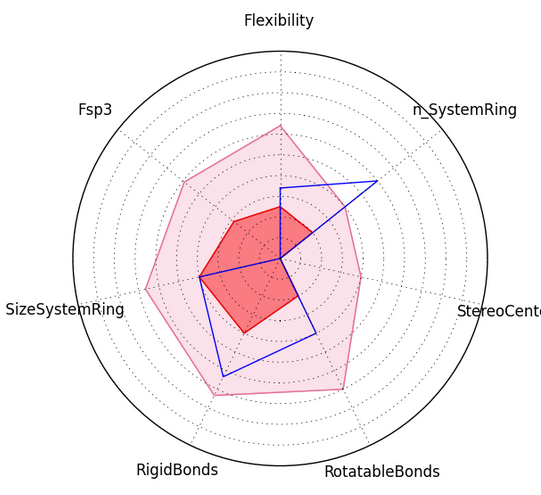 Figure S4: Compound values (blue line) superimposed on an oral library min and max ranges (pink and red) of ligand A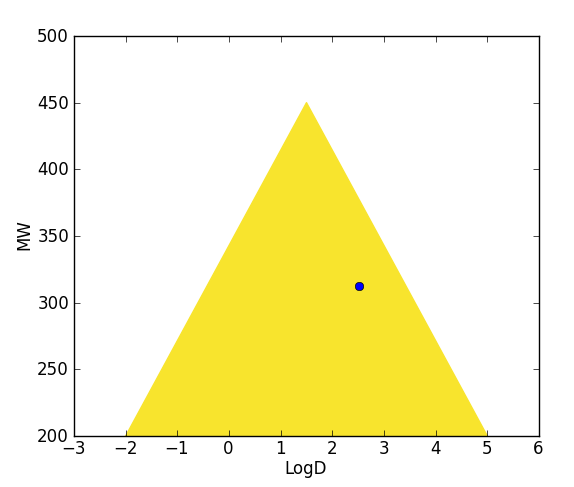 Figure S5: Compounds located in the yellow triangle are likely to have an optimal permeability (low clearance) and a good metabolic stability for ligand ATable S3: Oral toxicity prediction results for input compond A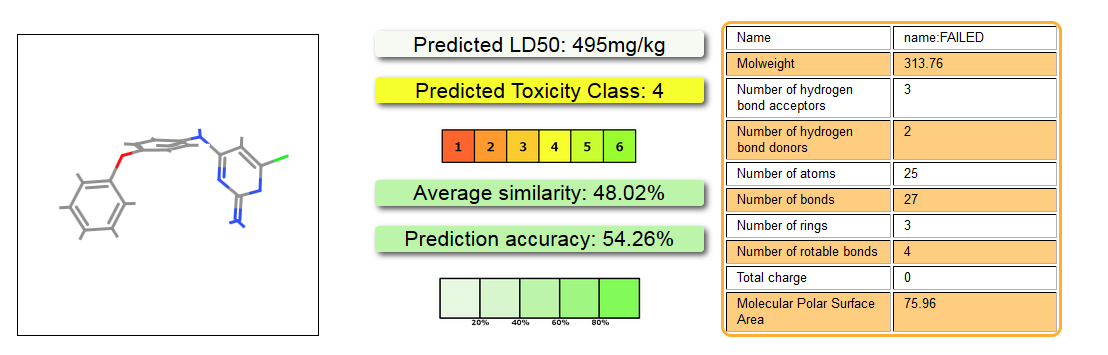 Table S4: FAF-Drugs rule for ligand A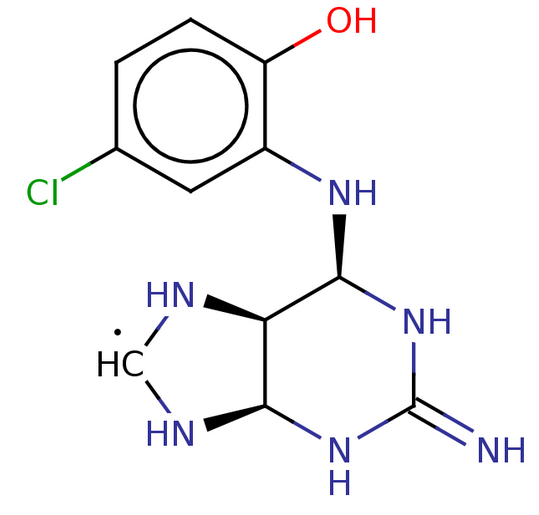 Figure S6: Structure 2D of ligand B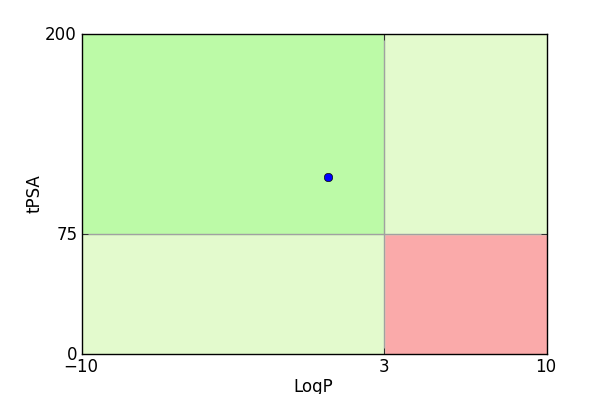 Figure S7: compounds located in the red square are likely to cause toxicity and experimental promiscuity of ligand B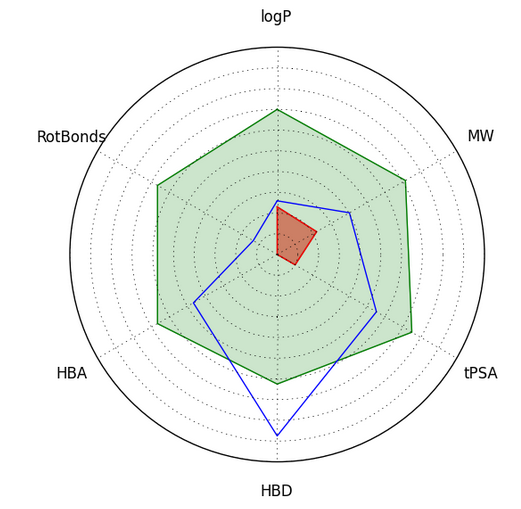 Figure S8: Compound values (blue line) should fall within the drug-like filter area. (Light blue) of ligand B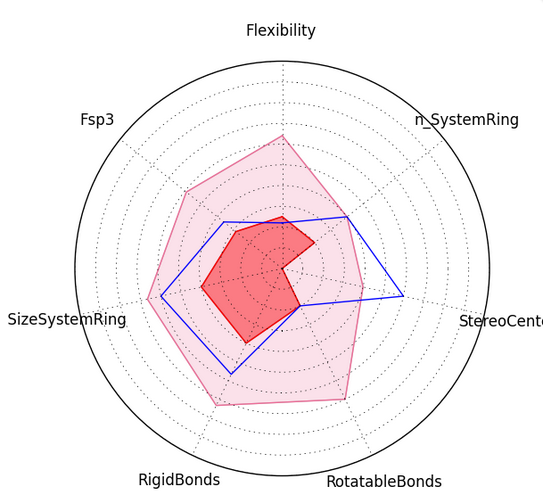 Figure S9: Compound values (blue line) superimposed on an oral library min and max ranges (pink and red) of ligand B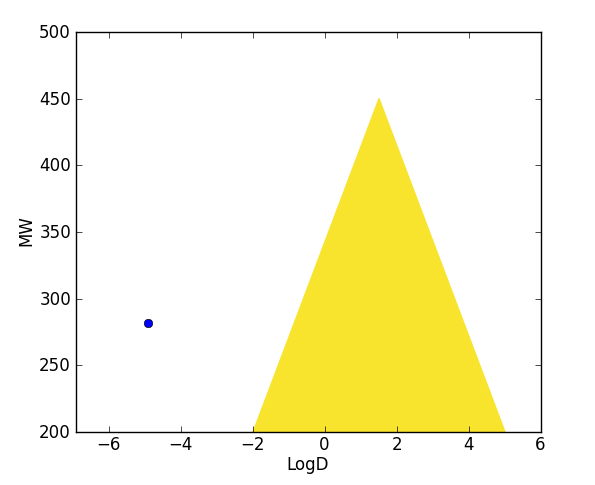 Figure S10: Compounds located in the yellow triangle are likely to have an optimal permeability (low clearance) and a good metabolic stabilityTable S5: Oral toxicity prediction results for input compond B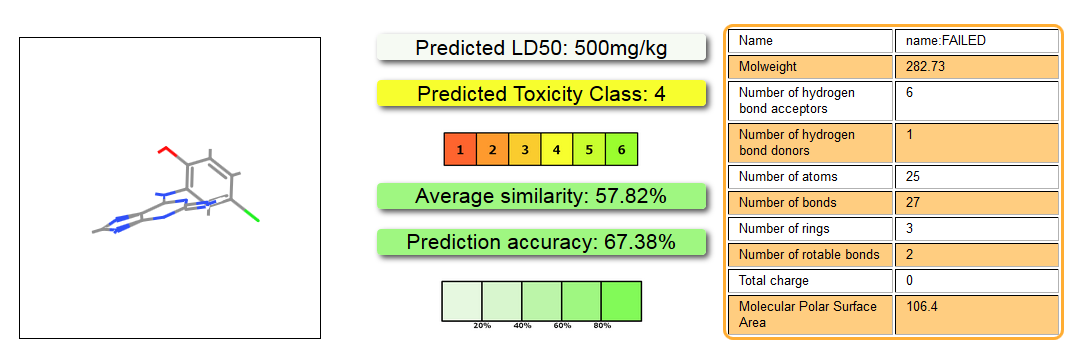 Table S6: FAF-Drugs rule for ligand B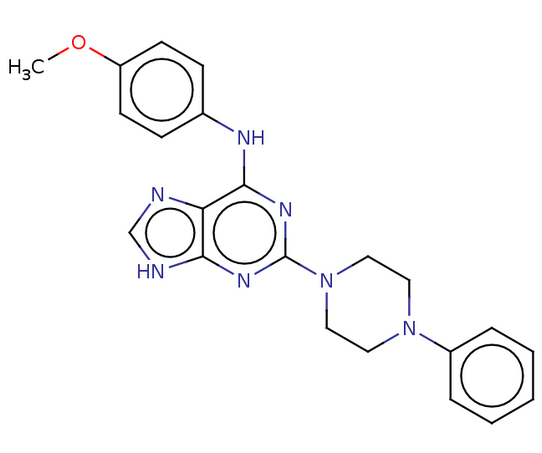 Figure s11 Structure 2D of ligand C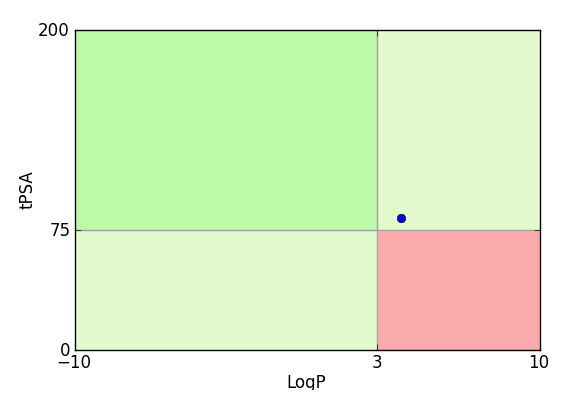 Figure S12: compounds located in the red square are likely to cause toxicity and experimental promiscuity of ligand C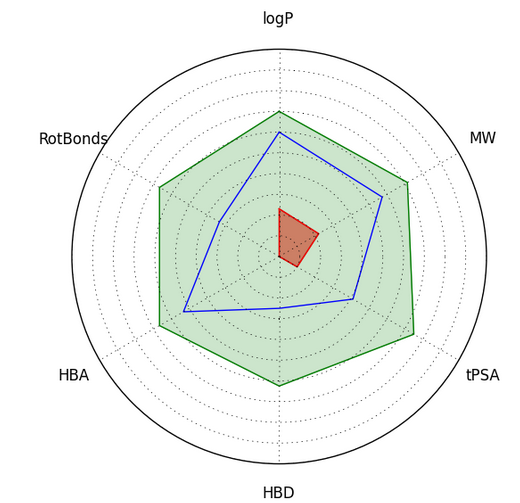 Figure S13: Compound values (blue line) should fall within the drug-like filter area. (Light blue) of ligand C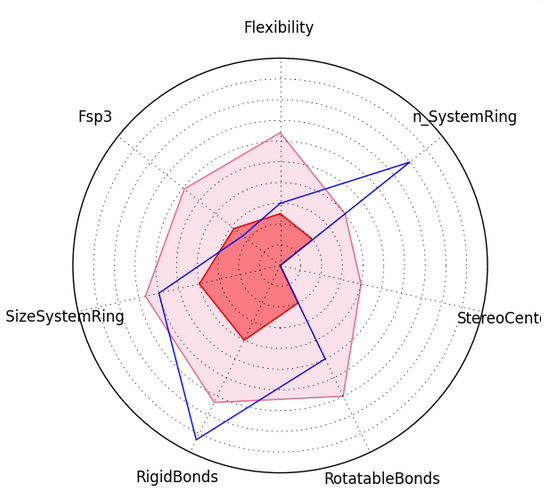 FigureS 14: Compound values (blue line) superimposed on an oral library min and max ranges (pink and red) of ligand CTable 7: Oral toxicity prediction results for input compond C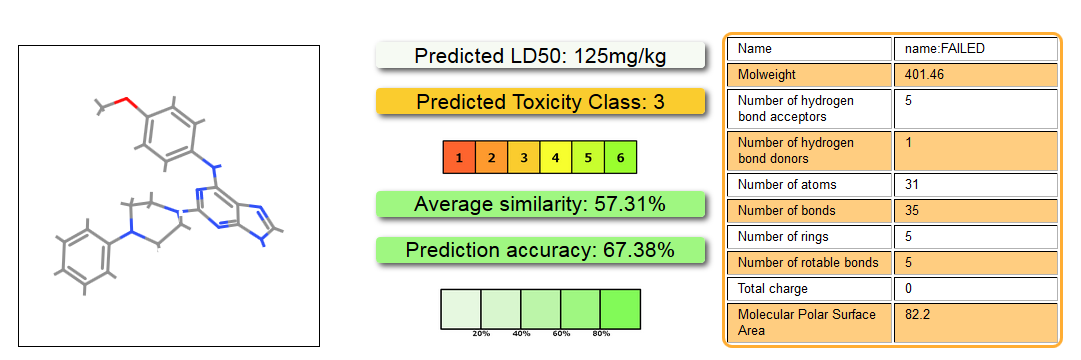 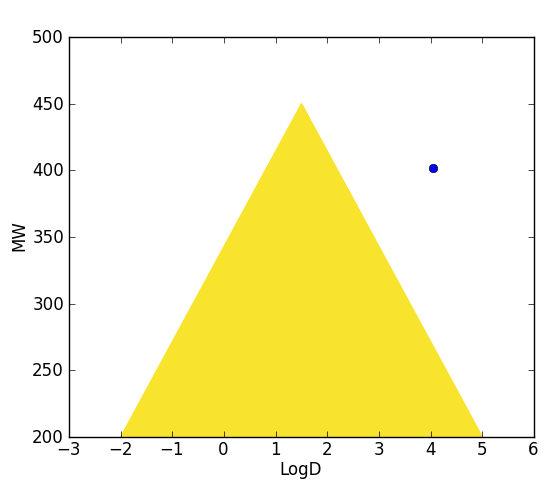 Figure 15: Compounds located in the yellow triangle are likely to have an optimal permeability (low clearance) and a good metabolic stabilityTable s7: FAF-Drugs rule for ligand C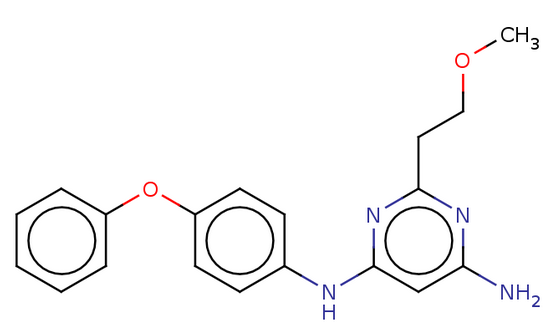 Figure s16: Structure 2D of ligand D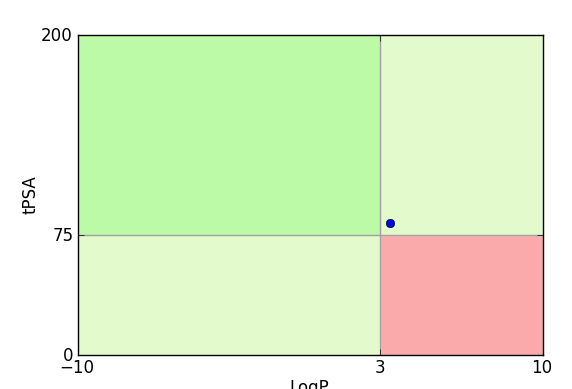 Figure s17: compounds located in the red square are likely to cause toxicity and experimental promiscuity of ligand D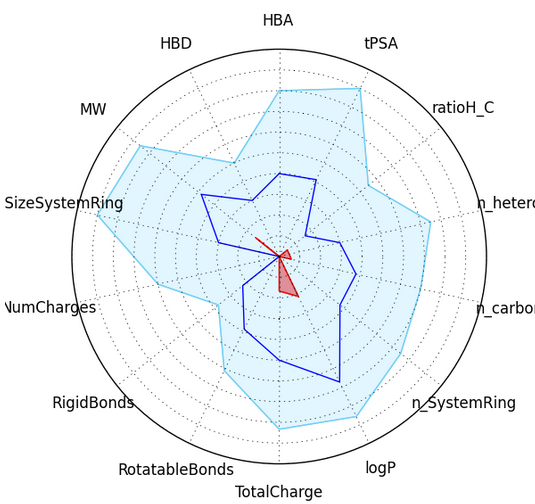 Figures 18: Compound values (blue line) should fall within the drug-like filter area. (Light blue) of ligand D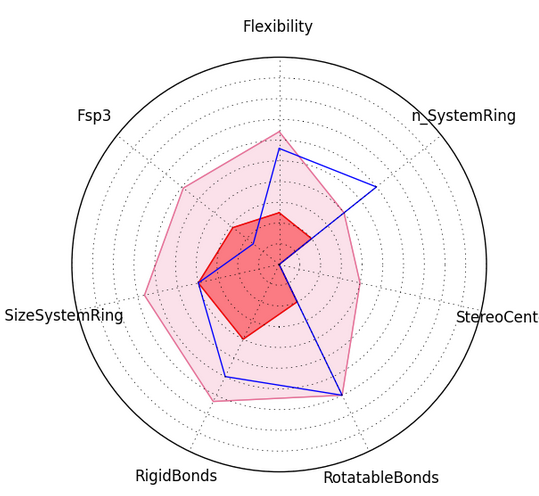 Figure s19: Compound values (blue line) superimposed on an oral library min and max ranges (pink and red) of ligand DTable s8: Oral toxicity prediction results for input compond D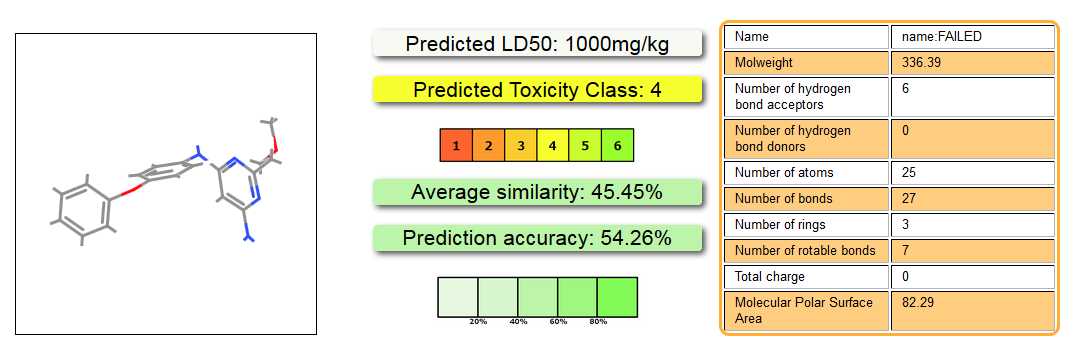 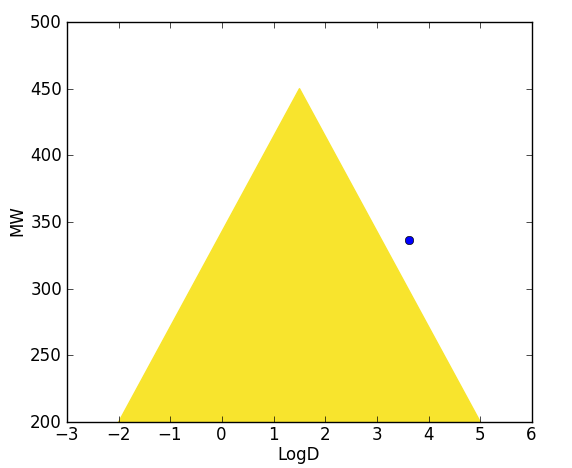 Figure s20: Compounds located in the yellow triangle are likely to have an optimal permeability (low clearance) and a good metabolic stability for ligand DTable s9: FAF-Drugs rule for ligand D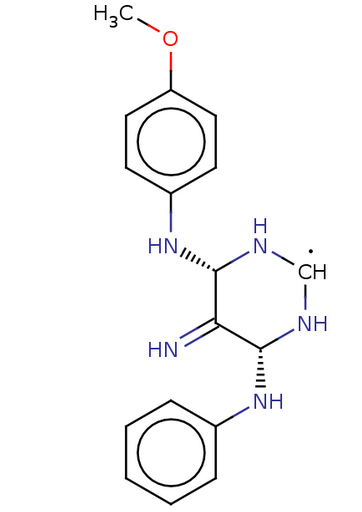 Figure s21: Structure 2D of ligand E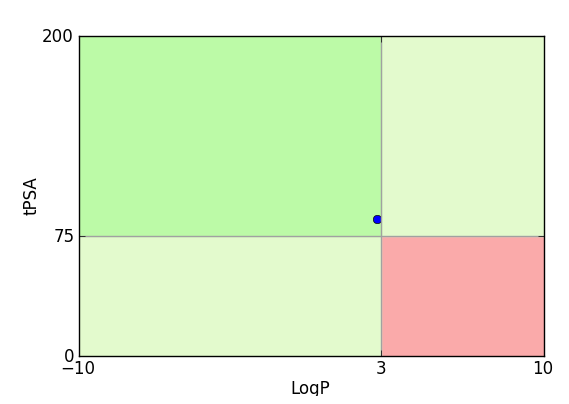 Figure s22:compounds located in the red square are likely to cause toxicity and experimental promiscuity of ligand E 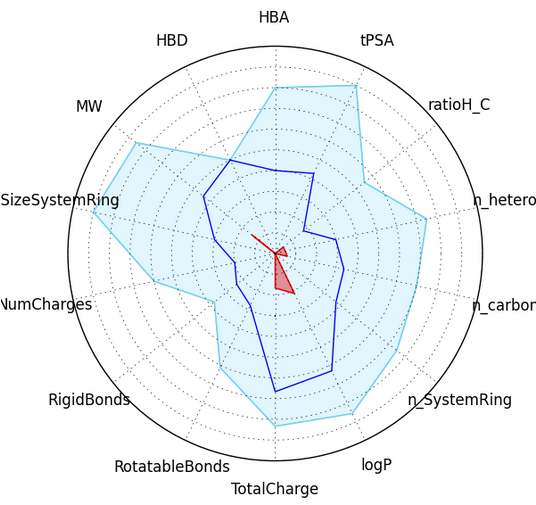 Figure s23: Compound values (blue line) should fall within the drug-like filter area. (Light blue) of ligand E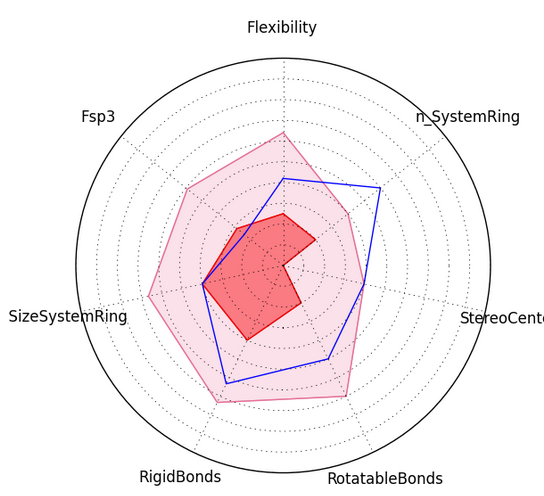 Figure s24: Compound values (blue line) superimposed on an oral library min and max ranges (pink and red) of ligand ETable s10 Oral toxicity prediction results for input compond E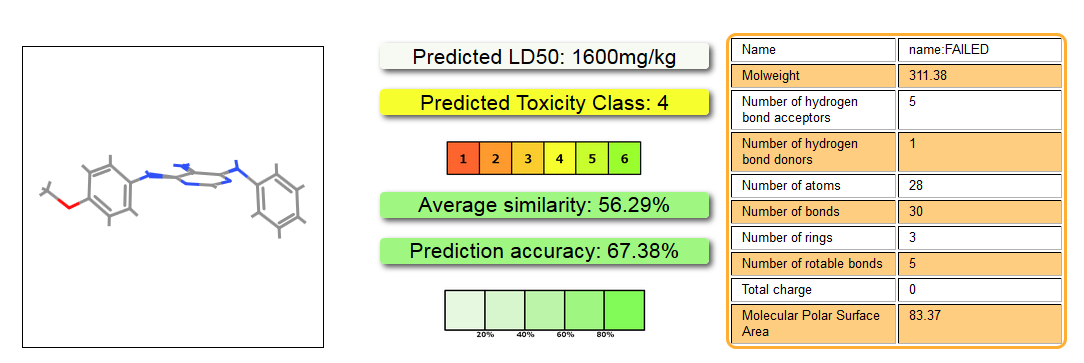 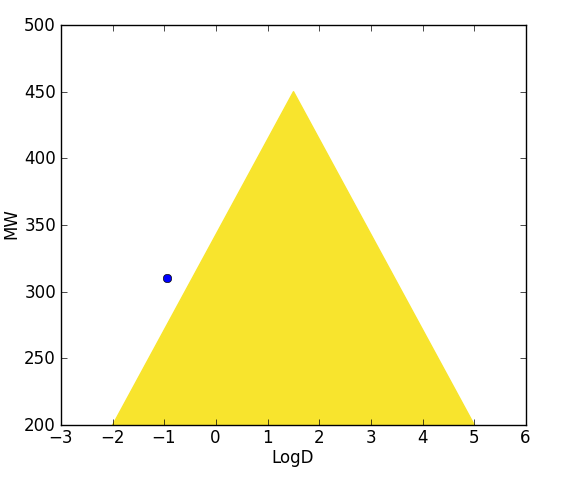 Figure s25: Compounds located in the yellow triangle are likely to have an optimal permeability (low clearance) and a good metabolic stability for ligand ETable s11 FAF-Drugs rule for ligand E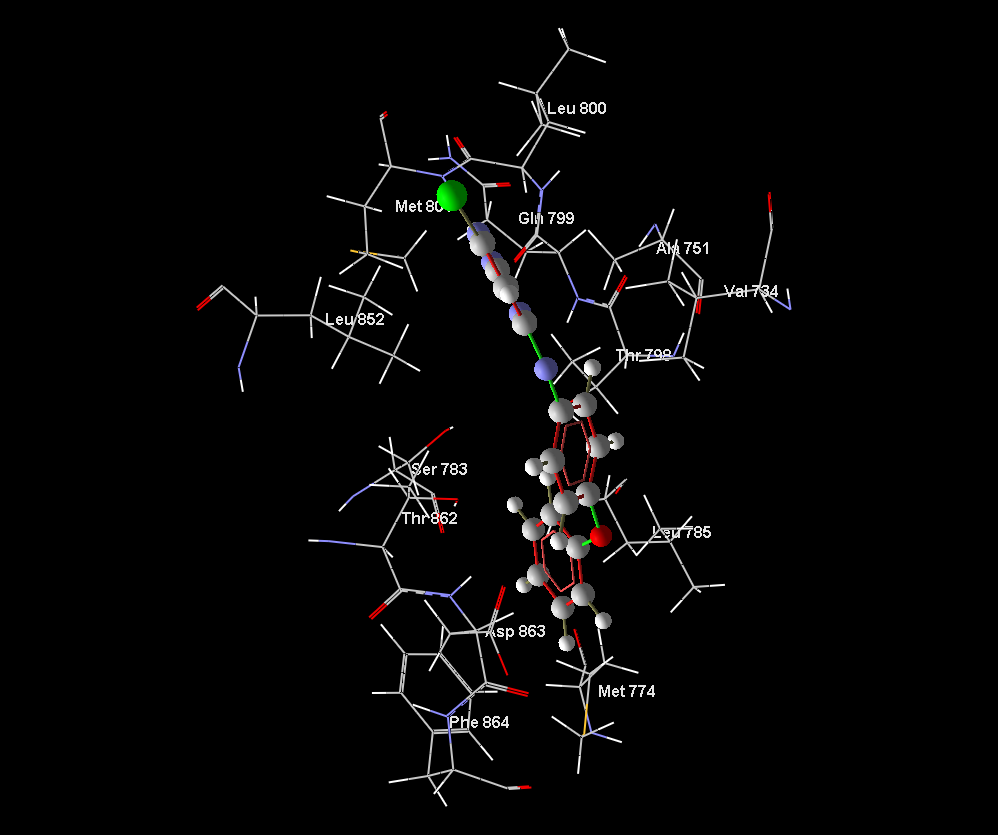 Figure s26: Amino acid residues located at active site of the COM 1Supplementary validation of docking calculation of COM1Schematic and tables below representations of the binding interactions between compound 1 and HER2 TK active site. Regarding Ala751, Arg784, Asp863, Gln 798, Gly804, Ile752, Leu726, Leu785, Le796, , Leu800 , Leu852, Lys753, Met774, Met801, Phe864, Phe1004, Ser783, Thr798, Val 734, the biggest cavity that was found by mvd   overlapped with  the active sight predicted by auto dock vina. As such, these cavities were taken as the active sight in the models.Also, the cavity with geometric position (X=12.03, Y=0.27, Z=29.73A) which was found by MVD in the predicted model, was confirmed by Autodock vina as substrate binding site. Of course, two residue have very low energy traces and reported only by Molegro virtual docker (Gly804, Ile752).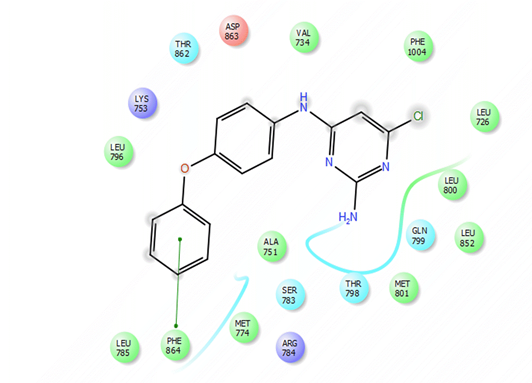 Figure s27 Docking results of COM1 that show residue and molecule contribution on the active site which obtained by Autodock VinaTable s12 Atom energies of COM 1 obtained Molegro virtual dockerTable s13 Docking results of COM1 that show residue and molecule contribution on the active site which obtained by Molegro virtual dockerSupplementary validation of docking calculation of COM 2Schematic and tables below representations of the binding interactions between compound 2 and HER2 TK active site. Regarding Ala751, Asp863, Ile752, Leu726, Leu785, Leu796, Leu800 , Leu852, Lys753, Phe864, Thr798, Thr862, Val 734, Val797 the biggest cavity that was found by MVD overlapped with  the active sight predicted by auto dock vina. As such, these cavities were taken as the active sight in the models.Also, the cavity with geometric position (X=12.03, Y=0.27, Z=29.73A) which was found by MVD in the predicted model, was confirmed by Autodock vina as substrate binding site.Of course, three residue have very low energies are reported only by Molegro virtual docker (Leu726, Leu800, Phe864).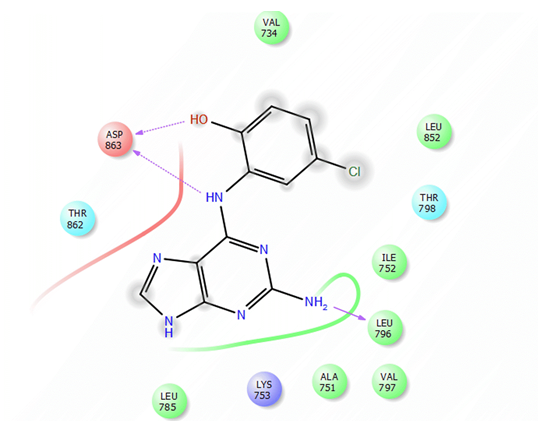 Figure s28 Docking results of COM2 that show residue and molecule contribution on the active site which obtained by Autodock VinaTable s14 Atom energies of COM 2 obtained Molegro virtual dockerTable s15 Docking results of COM2 that show residue and molecule contribution on the active site which obtained by Molegro virtual dockerSupplementary validation of docking calculation of COM 3Schematic and tables below representations of the binding interactions between compound 3 and HER2 TK active site. Regarding Ala751, Asp863,Arg849, Asn850,Leu726, Leu785, Leu796, Leu800 , Leu852, Lys753, Met774, Met801, Phe864, Phe1004, Phe731, Cys 805, Ser783,  Thr798, Thr862, Val 734, the biggest cavity that was found by MVD overlapped with  the active sight predicted by auto dock vina. As such, these cavities were taken as the active sight in the models.Also, the cavity with geometric position (X=12.03, Y=0.27, Z=29.73A) which was found by MVD in the predicted model, was confirmed by Autodock vina as substrate binding site.Of course, three residue have very low energies are reported only by the molecular (Leu726, Leu785, Leu796, Cys 805).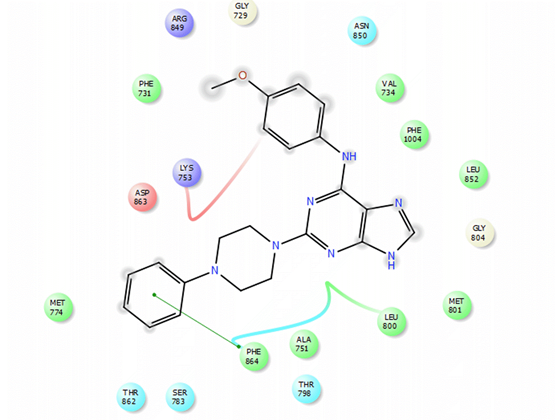 Figure s29 Docking results of COM3 that show residue and molecule contribution on the active site which obtained by Autodock VinaTable s16 Atom energies of COM 3 obtained Molegro virtual dockerTable s17 Docking results of COM3 that show residue and molecule contribution on the active site which obtained by Molegro virtual dockerSupplementary validation of docking calculation of COM 4Schematic and tables below representations of the binding interactions between compound 4 and HER2 TK active site. Regarding Ala751, Asp863,Leu726, Leu785, Leu796, Gln799, Gly804, Leu800 , Leu852, Leu 726, Leu 785, Leu 796, Lys753, Met774, Met801, Phe864, Phe1004, Cys 805, Ile752, Ser783,  Thr798, Thr862, Val 734, the biggest cavity that was found by MVD overlapped with  the active sight predicted by auto dock vina. As such, these cavities were taken as the active sight in the models.Also, the cavity with geometric position (X=12.03, Y=0.27, Z=29.73A) which was found by MVD in the predicted model, was confirmed by Autodock vina as substrate binding site.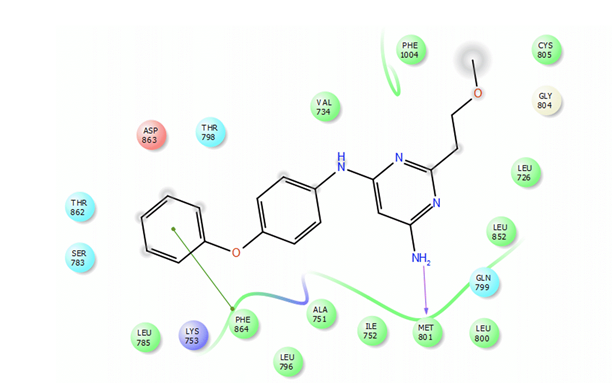 Figure s30 Docking results of COM4 that show residue and molecule contribution on the active site which obtained by Autodock VinaTable s18  Atom energies of COM 4 obtained Molegro virtual dockerTable s19 Docking results of COM4 that show residue and molecule contribution on the active site which obtained by Molegro virtual dockerSupplementary validation of docking calculation of COM 5Schematic and tables below representations of the binding interactions between compound 5 and HER2 TK active site. Regarding Ala751, Ala771,Gln770, Asp 863,Leu726, Leu785, Leu796, Gly804, Leu800 , Leu852, Leu 726, Leu 785, Leu 796, Lys753, Met774, Met801, Phe864, Phe1004, Cys 805, Ile752, Ser783,  Thr798, Thr862, Val 734, the biggest cavity that was found by MVD overlapped with  the active sight predicted by auto dock vina. As such, these cavities were taken as the active sight in the models.Also, the cavity with geometric position (X=12.03, Y=0.27, Z=29.73A) which was found by MVD in the predicted model, was confirmed by Autodock vina as substrate binding site.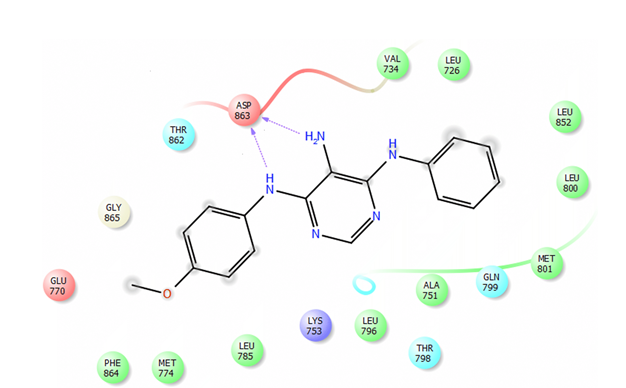 Figure s31 Docking results of COM5 that show residue and molecule contribution on the active site which obtained by Autodock VinaTable s20 Atom energies of COM 5 obtained Molegro virtual dockerTable s21 Docking results of COM5 that show residue and molecule contribution on the active site which obtained by Molegro virtual dockerNumber of ligandZINC database codeLigand-ProteinE(kcal/mol)TOXMolDock ScoreA(COM 1)ZINC01398025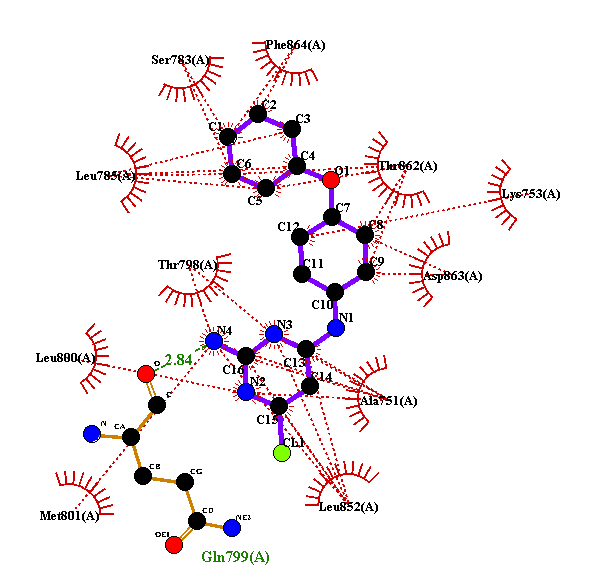 -14.02495mg/kg-121.619BZINC72240630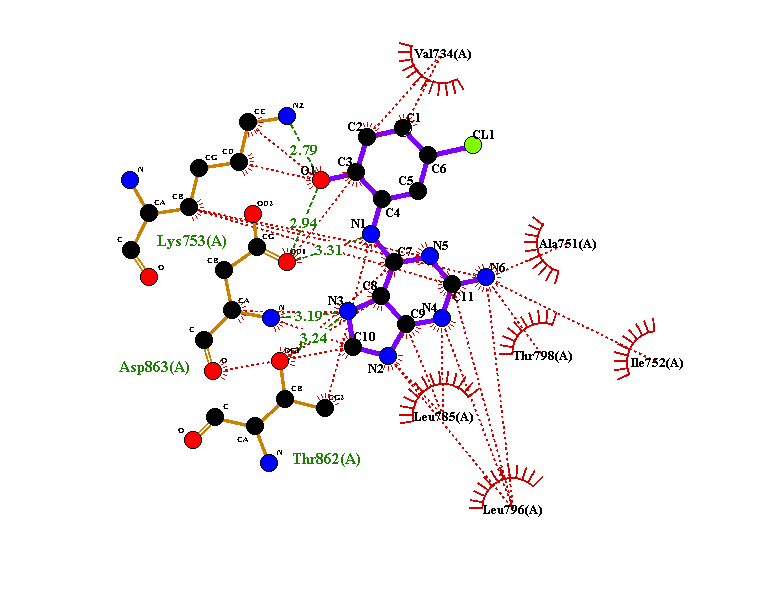 -11.31500mg/kg-97.357      CZINC32097318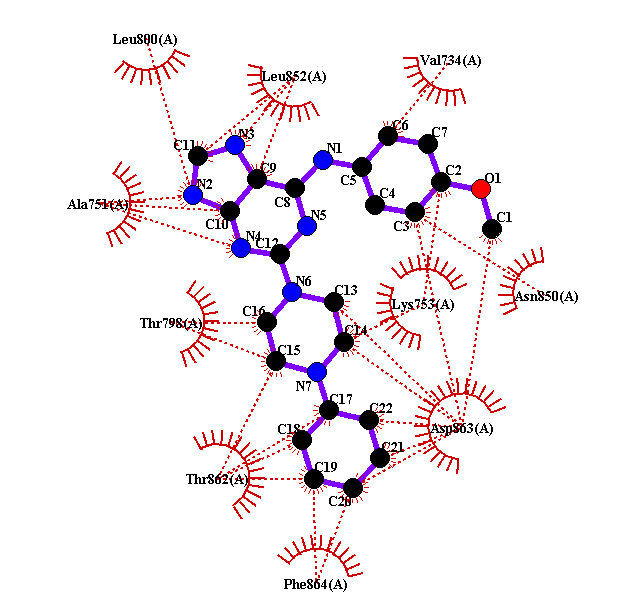 -11.14125mg/Kg-95.119             	DZINC49467748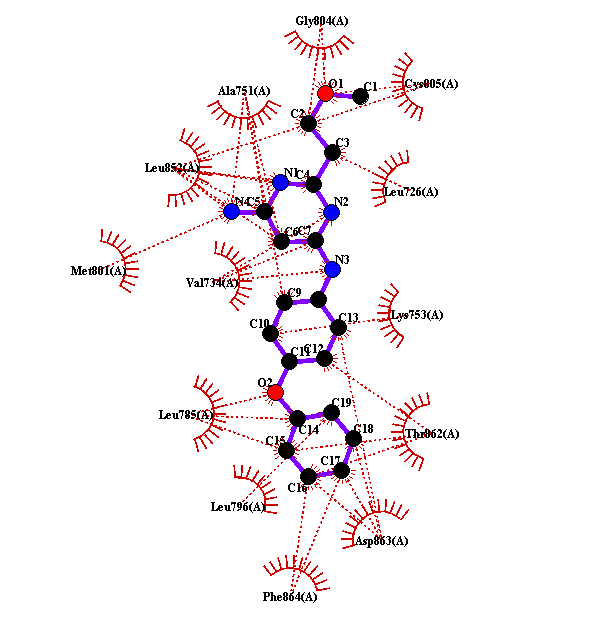 -10.251000mg/kg-84.028   		EZINC40781039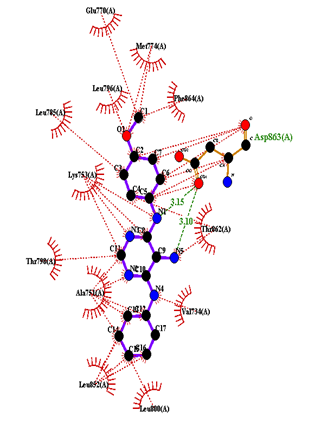 -9.931600mg/kg  -83.703  		Ftemplatepyrrolo[3,2-d]pyrimidine analogue [33]   -10.27template Rule of 3   Rule of 5   Drug-Like Soft 1  Lead-Like Soft 2    R.E.O.S      ZINC        CNS        Respiratory   MW≤ 300(≤ 500)100 - 600150 - 400200 - 50060 - 600135 - 582240 - 520logP-3 to 3(≤ 5)-3 to 6-3 to 4-5 to 5-4 to 6-0.2 to 6.1-2 to 4.7HBA≤ 3(≤ 10)≤ 12≤ 7≤ 10≤ 11≤ 5-HBD≤ 3(≤ 5)≤ 7≤ 4≤ 5≤ 6≤ 3-HBonds-------6 - 12tPSA≤ 60-≤ 180≤ 160≤ 150≤ 1503 - 11851 - 135Rotatable Bonds≤ 3-≤ 11≤ 9≤ 8≤ 12-3 - 8Rigid Bonds--≤ 30≤ 30≤ 50Rings--≤ 6≤ 4-≤ 7-1 - 5MaxSizeSystemRing--≤ 18≤ 18-≤ 12--Carbons--3 - 353 - 35-≥ 3--HeteroAtoms--1 - 151 - 15-≥ 0--H/C Ratio--0.1 to 1.10.1 to 1.1≤ 2.0--Charges--≤ 4≤ 4-≤ 4--TotalCharge---4 to 4-4 to 4-4 to 4-4 to 4--RO5 Violations-2------StereoCenters---≤ 2----References1311,2,3,4,8  4,5,6,79101112DZIN_1_1smilesClc1cc(Nc2ccc(Oc3ccccc3)cc2)nc(=N)[nH]1MW313.75logP3.12logD2.51logSw-3.86tPSA72.63RotatableBonds4RigidBonds19Flexibility0.17HBD3HBA5HBD_HBA8n_SystemRing3MaxSizeSystemRing6NumCharges1TotalCharge1n_HeavyAtoms22n_carbon16n_hetero6ratioH_C0.38n_LipinskiViolations0Solubility6580.90SolubilityForecastIndexReduced SolubilityVeberRuleGoodEganRuleGoodTrafficLights14_400good3_75badPhospholipidosisNonInducerFsp30.00StereoCenters0PPI_FriendlyYesStateIntermediateiFilterdrugLillyPASSZIN_1_1smilesOc1ccc(Cl)cc1N[C@H]1NC(=N)N[C@H]2N[CH]N[C@@H]12MW281.72logP0.59logD-4.92logSw-1.96tPSA110.55RotatableBonds2RigidBonds17Flexibility0.11HBD7HBA7HBD_HBA14n_SystemRing2MaxSizeSystemRing9NumCharges2TotalCharge2n_HeavyAtoms19n_carbon11n_hetero8ratioH_C0.73n_LipinskiViolations1Solubility39646.41SolubilityForecastIndexGood SolubilityVeberRuleGoodEganRuleGoodTrafficLights04_400good3_75goodPhospholipidosisNonInducerFsp30.36StereoCenters3PPI_FriendlyNoStateRejectediFilterdrugLillyLilly_TP1 abnormal_valencDZIN_1_1smilesCOc1ccc(Nc2nc(nc3[nH]cnc23)N2CCN(CC2)c2ccccc2)cc1MW401.46logP4.00logD4.05logSw-4.81tPSA82.20RotatableBonds5RigidBonds28Flexibility0.15HBD2HBA8HBD_HBA10n_SystemRing4MaxSizeSystemRing9NumCharges0TotalCharge0n_HeavyAtoms30n_carbon22n_hetero8ratioH_C0.36n_LipinskiViolations0Solubility3263.60SolubilityForecastIndexReduced SolubilityVeberRuleGoodEganRuleGoodTrafficLights24_400bad3_75warningPhospholipidosisInducerFsp30.23StereoCenters0PPI_FriendlyYesStateiFilterLillyAcceptedDrugPASSIDZIN_1_1smilesCOCCc1nc(N)cc(Nc2ccc(Oc3ccccc3)cc2)n1MW336.39logP3.41logD3.62logSw-3.91tPSA82.29RotatableBonds7RigidBonds18Flexibility0.28HBD3HBA6HBD_HBA9n_SystemRing3MaxSizeSystemRing6NumCharges0TotalCharge0n_HeavyAtoms25n_carbon19n_hetero6ratioH_C0.32n_LipinskiViolations0Solubility6755.52SolubilityForecastIndexReduced SolubilityVeberRuleGoodEganRuleGoodTrafficLights14_400good3_75warningPhospholipidosisNonInducerFsp30.16StereoCenters0PPI_FriendlyYesStateAcceptediFilterdrugLillyPASSIDZIN_1_1smilesCOc1ccc(N[C@@H]2N[CH]N[C@H](Nc3ccccc3)C2=N)cc1MW310.37logP2.80logD-0.94logSw-3.40tPSA85.78RotatableBonds5RigidBonds19Flexibility0.21HBD5HBA6HBD_HBA11n_SystemRing3MaxSizeSystemRing6NumCharges1TotalCharge1n_HeavyAtoms23n_carbon17n_hetero6ratioH_C0.35n_LipinskiViolations0Solubility10308.29SolubilityForecastIndexGood SolubilityVeberRuleGoodEganRuleGoodTrafficLights04_400good3_75goodPhospholipidosisNonInducerFsp30.24StereoCenters2PPI_FriendlyNoStateRejectediFilterdrugLillyLilly_TP1 abnormal_valenceIDName        Total   EPairEIntra0C-7.70775-8.80161.093851C-6.17677-7.223841.047062C-4.13518-5.075630.9404443C-2.62669-4.434491.80784C-3.85609-5.978682.122585C-7.9269-8.682920.7560228O-5.49717-4.23475-1.262429C-2.77336-4.561741.7883810C-3.97299-5.103451.1304611C-4.61006-4.770630.16056612C-2.59994-4.350971.7510313C-4.35325-5.969121.6158814C-6.13292-6.408940.27602217N-4.60112-3.06241-1.5387218C-1.64979-3.189781.5399919C-1.8463-2.933821.0875220C-3.84786-5.059681.2118121N-5.41938-6.693521.2741322C-5.45609-6.413230.95714223N-0.45043-3.520493.0700624N-9.8694-8.74855-1.1208527CL-7.27333-6.40072-0.8726070C-7.70775-8.80161.093851C-6.17677-7.223841.047062C-4.13518-5.075630.9404443C-2.62669-4.434491.8078Target        ResidueIDE totalEPairCOM 1Ala751-8.42788-8.42788COM 1Arg784-2.55212-2.55212COM 1Asp863-10.4445-10.4445COM 1Gln798-2.92751-2.92751COM 1Gly804-1.09468-1.09468COM 1Ile752-1.22436-1.22436COM 1Leu726-1.34089-1.34089COM 1Leu785-9.74985-9.74985COM 1Leu796-5.34151-5.34151COM 1Leu800-6.76172-6.76172COM 1Leu852-10.4453-10.4453COM 1Lys753-10.9037-10.9037COM 1Met774-1.5502-1.5502COM 1Met801-7.89442-7.89442COM 1Phe864-5.66617-5.66617COM 1Phe1004-1.34357-1.34357COM 1Ser783-5.59438-5.59438COM 1Thr798-9.69431-9.69431COM 1Thr862-10.4476-10.4476COM 1Val734-4.39876-4.39876IDNameTotalE PairE Intra0C-1.69616-2.572460.8763011C-1.85633-2.684210.8278832C-3.56037-4.235470.6750993C-2.6166-4.34071.724094C-1.42803-3.571422.143395C-2.34294-2.990070.6471396CL-4.59395-3.69426-0.8996888N-5.0708-5.675430.6046379C-3.18722-4.274311.0870910C-4.07747-4.943190.86572411C-3.57867-4.795371.216712N-4.00134-3.07672-0.92461714C-6.32235-5.33837-0.98397415N-7.47716-7.11491-0.36224917N-5.49213-6.379520.88738718C-8.43169-8.871390.43969619N-2.04088-4.590412.5495220N-12.3158-11.0069-1.308924O-6.8556-7.201640.346041Target        ResidueIDE TotalEPairCOM 2Ala751-5.54884-5.54884COM 2Asp863-17.4698-17.4698COM 2Ile752-2.29892-2.29892COM 2Leu726-0.42001-0.42001COM 2Leu785-3.43031-3.43031COM 2Leu796-12.9129-12.9129COM 2Leu800-0.331085-0.331085COM 2Leu852-5.38666-5.38666COM 2Lys753-16.6065-16.6065COM 2Phe864-0.811626-0.811626COM 2Thr798-7.36196-7.36196COM 2Thr862-11.7125-11.7125COM 2Val734-6.52737-6.52737COM 2Val797-2.93235-2.93235IDNameTotalEPairEIntra0C-4.54747-5.309020.7615471O-3.89035-3.23116-0.6591922C-1.91412-2.875530.9614093C-1.74866-3.74851.999844C-1.30473-3.009521.704785C-0.125552-1.705381.579836C-1.4801-1.876050.3959447C-1.66372-2.470890.80716510N-3.14665-1.85728-1.2893711C-1.59687-2.41340.81653612C-1.96647-2.673260.70679213C-2.36889-3.100290.73139614N-6.23331-5.21549-1.0178116C-7.04691-6.07258-0.97433817N-4.20416-3.84231-0.36184419N-1.6397-3.118041.4783420C-3.74478-3.47978-0.26500321N1.25789-2.718073.9759622N-4.19644-3.55833-0.63811523C-4.02536-4.731790.70643124C-3.78281-5.200551.4177425N-4.43799-4.592930.15493626C-2.91394-4.093491.1795527C-3.75213-5.36651.6143732C-3.78192-4.683240.90132333C-2.87084-4.959762.0889234C-7.12281-8.115410.99259435C-5.97946-7.096481.1170236C-3.97584-4.984951.0091137C-2.7079-4.736862.02896ID             Name              Total                 E Pair             E IntraCOM 3Ala751-5.67636-5.67636COM 3Arg849-2.01074-2.01074COM 3Asn850-3.40317-3.40317COM 3Asp863-19.8467-19.8467COM 3Cys805-0.308596-0.308596COM 3Gly729-2.0012-2.0012COM 3Gly804-1.83709-1.83709COM 3Leu726-2.12913-2.12913COM 3Leu785-5.35537-5.35537COM 3Leu796-1.8838-1.8838COM 3Leu800-1.88423-1.88423COM 3Leu852-10.6847-10.6847COM 3Lys753-10.9908-10.9908COM 3Met774-1.46989-1.46989COM 3Met801-2.03794-2.03794COM 3Phe731-1.68469-1.68469COM 3Phe864-7.59365-7.59365COM 3Phe1004-1.35615-1.35615COM 3Ser783-3.52494-3.52494COM 3Thr798-5.16625-5.16625COM 3Thr862-11.5294-11.5294COM 3Val734-11.4722-11.4722IDNameETotalEPairEIntra0C-3.37583-3.471080.09524811O-6.45661-5.77957-0.6770432C-4.94518-4.58431-0.360873C-5.38579-4.96955-0.4162394C-2.63917-3.559360.9201895N-4.13962-5.383941.244316C-4.91806-5.502370.5843117C-1.21773-3.454722.236998C-1.96651-3.001031.034529N-2.12575-2.845540.71978310N-4.54209-2.92542-1.6166811C-3.27776-4.855661.577912C-5.73329-6.796121.0628313C-7.53192-7.737510.20559514C-3.76194-5.057861.2959215C-2.60628-4.546221.9399416C-4.50746-4.548740.041275319O-6.40075-5.13861-1.2621420C-1.91089-4.382032.4711321C-4.2979-5.864721.5668222C-6.72724-7.583130.85588923C-5.2425-6.317971.0754624C-2.77047-3.67010.89963125C-2.91515-4.156591.2414435N-8.30426-7.12844-1.17582Target ResidueIDTotalEPairCOM 4Ala751-8.71394-8.71394COM 4Asp863-8.598-8.598COM 4Cys805-4.85484-4.85484COM 4Gln799-0.934878-0.934878COM 4Gly804-5.01648-5.01648COM 4Ile752-2.74404-2.74404COM 4Leu726-3.30803-3.30803COM 4Leu785-4.41473-4.41473COM 4Leu796-8.43301-8.43301COM 4Leu800-4.7358-4.7358COM 4Leu852-11.1539-11.1539COM 4Lys753-12.9086-12.9086COM 4Met774-0.754163-0.754163COM 4Met801-4.59579-4.59579COM 4Phe864-7.54508-7.54508COM 4Phe1004-5.59331-5.59331COM 4Ser783-2.12274-2.12274COM 4Thr798-7.13067-7.13067COM 4Thr862-8.69573-8.69573COM 4Val734-6.77797-6.77797IDNameETotalEPairEIntra0C-5.86791-6.646670.7787571O-6.73076-6.07152-0.6592392C-3.46618-4.531951.065773C-4.2739-4.969760.6958614C-2.76787-4.703911.936045C-3.85524-5.620491.765256C-4.97958-5.407140.4275547C-0.673861-3.208292.5344310N-6.62941-6.870330.24092111C-3.09786-4.401551.3036912C-3.78821-4.487880.69966813C-2.74296-4.455081.7121214N-3.17432-5.00511.8307815C-7.07602-7.404960.32894416N-1.55065-4.146962.5963118N-2.56696-2.949980.38302219C-1.49652-3.090231.5937220C-1.66782-3.917182.2493621C-5.94779-6.75480.80700722C-6.13706-7.273761.136723C-3.71077-4.813211.1024424C-2.27447-3.06260.78813131N-4.79292-6.460771.66785Target ResidueIDTotalEPairCOM 5Ala751-8.11429-8.11429COM 5Ala771-0.896555-0.896555COM 5Asp863-21.7285-21.7285COM 5Gln799-0.821274-0.821274COM 5Glu770-2.57672-2.57672COM 5Gly804-1.03638-1.03638COM 5Gly865-1.0998-1.0998COM 5Ile752-2.26943-2.26943COM 5Leu726-1.42356-1.42356COM 5Leu785-3.06573-3.06573COM 5Leu796-7.72296-7.72296COM 5Leu800-4.1139-4.1139COM 5Leu852-8.79387-8.79387COM 5Lys753-15.2976-15.2976COM 5Met774-2.22886-2.22886COM 5Met801-5.34838-5.34838COM 5Phe864-5.86445-5.86445COM 5Phe1004-0.975051-0.975051COM 5Thr798-4.08336-4.08336COM 5Thr862-8.26044-8.26044COM 5Val734-6.07539-6.07539